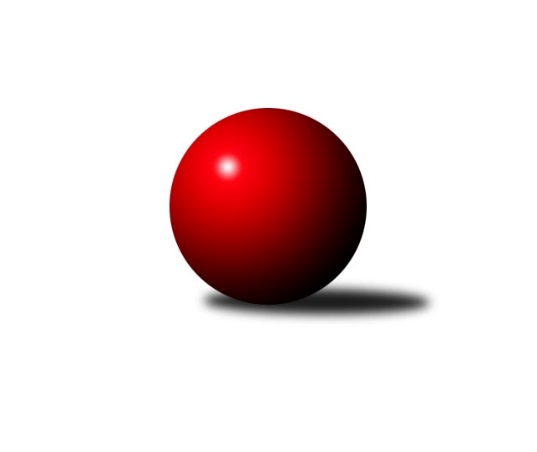 Č.22Ročník 2022/2023	16.4.2023Nejlepšího výkonu v tomto kole: 2874 dosáhlo družstvo: SKK Dubňany BJihomoravský KP1 jih 2022/2023Výsledky 22. kolaSouhrnný přehled výsledků:KK Sokol Litenčice	- SK Podlužan Prušánky B	2:6	2409:2556	4.5:7.5	14.4.KK Jiskra Čejkovice	- TJ Sokol Mistřín C	6:2	2483:2449	7.0:5.0	14.4.SK Podlužan Prušánky C	- SKK Dubňany B	3:5	2824:2874	6.0:6.0	14.4.KK Vyškov D	- TJ Sokol Šanov C	6:2	2562:2508	8.0:4.0	15.4.TJ Sokol Vážany	- TJ Sokol Vracov B	7:1	2692:2513	8.0:4.0	16.4.TJ Jiskra Kyjov	- TJ Lokomotiva Valtice B	8:0	2564:2483	12.0:0.0	16.4.Tabulka družstev:	1.	SK Podlužan Prušánky B	22	19	1	2	123.5 : 52.5 	160.5 : 103.5 	 2651	39	2.	TJ Sokol Vážany	22	15	2	5	114.0 : 62.0 	156.0 : 108.0 	 2636	32	3.	SK Podlužan Prušánky C	22	15	0	7	105.5 : 70.5 	143.0 : 121.0 	 2601	30	4.	TJ Sokol Mistřín C	22	13	2	7	99.5 : 76.5 	135.5 : 128.5 	 2585	28	5.	TJ Jiskra Kyjov	22	11	1	10	94.0 : 82.0 	145.5 : 118.5 	 2537	23	6.	KK Jiskra Čejkovice	22	11	0	11	88.0 : 88.0 	133.0 : 131.0 	 2568	22	7.	TJ Sokol Vracov B	22	10	0	12	83.5 : 92.5 	123.5 : 140.5 	 2548	20	8.	TJ Sokol Šanov C	22	9	0	13	75.0 : 101.0 	121.5 : 142.5 	 2525	18	9.	TJ Lokomotiva Valtice B	22	8	1	13	79.0 : 97.0 	127.0 : 137.0 	 2533	17	10.	SKK Dubňany B	22	8	1	13	74.0 : 102.0 	123.5 : 140.5 	 2553	17	11.	KK Sokol Litenčice	22	6	0	16	68.5 : 107.5 	113.0 : 151.0 	 2512	12	12.	KK Vyškov D	22	3	0	19	51.5 : 124.5 	102.0 : 162.0 	 2481	6Podrobné výsledky kola:	 KK Sokol Litenčice	2409	2:6	2556	SK Podlužan Prušánky B	David Vávra	 	 222 	 193 		415 	 1:1 	 424 	 	214 	 210		Štěpánka Vytisková	Milan Kochaníček	 	 202 	 234 		436 	 1.5:0.5 	 416 	 	202 	 214		Josef Toman	Miroslava Štěrbová	 	 179 	 198 		377 	 0:2 	 452 	 	246 	 206		Jakub Toman	Roman Blažek	 	 213 	 216 		429 	 2:0 	 417 	 	209 	 208		Michal Teraz	Josef Smažinka	 	 200 	 206 		406 	 0:2 	 422 	 	202 	 220		Aleš Zálešák	Jan Žurman	 	 179 	 167 		346 	 0:2 	 425 	 	198 	 227		Michal Tušlrozhodčí: KravicováNejlepší výkon utkání: 452 - Jakub Toman	 KK Jiskra Čejkovice	2483	6:2	2449	TJ Sokol Mistřín C	Radoslav Holomáč	 	 172 	 177 		349 	 2:0 	 331 	 	162 	 169		Lubomír Kyselka	Martin Komosný	 	 236 	 228 		464 	 2:0 	 427 	 	206 	 221		Vladislav Kozák	Vladimír Stávek	 	 201 	 202 		403 	 0:2 	 466 	 	238 	 228		Václav Luža	Zdeněk Škrobák	 	 245 	 238 		483 	 2:0 	 376 	 	174 	 202		Petr Khol	Michal Hlinecký	 	 202 	 195 		397 	 1:1 	 390 	 	207 	 183		Pavel Měsíček	Pavel Dolinajec	 	 211 	 176 		387 	 0:2 	 459 	 	221 	 238		Luděk Svozilrozhodčí: Pavel DolinajecNejlepší výkon utkání: 483 - Zdeněk Škrobák	 SK Podlužan Prušánky C	2824	3:5	2874	SKK Dubňany B	Michal Pálka	 	 227 	 235 		462 	 1:1 	 461 	 	224 	 237		Ladislav Teplík	Michal Šimek	 	 223 	 231 		454 	 0:2 	 482 	 	231 	 251		Rostislav Rybárský	Jiří Novotný *1	 	 214 	 232 		446 	 0:2 	 530 	 	252 	 278		Zdeněk Kratochvíla	Alena Kristová	 	 233 	 232 		465 	 2:0 	 436 	 	223 	 213		Aleš Jurkovič	Pavel Flamík	 	 248 	 276 		524 	 2:0 	 474 	 	232 	 242		Martin Mačák	Antonín Pihar	 	 263 	 210 		473 	 1:1 	 491 	 	243 	 248		Václav Kratochvílarozhodčí: Jiří Novotnýstřídání: *1 od 50. hodu Filip BenadaNejlepší výkon utkání: 530 - Zdeněk Kratochvíla	 KK Vyškov D	2562	6:2	2508	TJ Sokol Šanov C	Josef Michálek	 	 232 	 203 		435 	 2:0 	 407 	 	207 	 200		Monika Sladká	Kryštof Pevný	 	 228 	 221 		449 	 2:0 	 440 	 	220 	 220		Petr Blecha	Jiří Formánek	 	 212 	 226 		438 	 2:0 	 396 	 	198 	 198		Ivan Torony	Miroslav Poledník	 	 260 	 213 		473 	 2:0 	 387 	 	199 	 188		Marian Bureš	Jan Donneberger	 	 202 	 182 		384 	 0:2 	 432 	 	209 	 223		Radek Vrška	Marek Zaoral	 	 182 	 201 		383 	 0:2 	 446 	 	212 	 234		Ivana Blechovározhodčí: Milan RyšánekNejlepší výkon utkání: 473 - Miroslav Poledník	 TJ Sokol Vážany	2692	7:1	2513	TJ Sokol Vracov B	Radim Kroupa	 	 204 	 228 		432 	 1.5:0.5 	 414 	 	204 	 210		Jaroslav Konečný	Jozef Kamenišťák	 	 263 	 217 		480 	 1:1 	 440 	 	201 	 239		František Svoboda	Petr Sedláček	 	 205 	 213 		418 	 1:1 	 404 	 	218 	 186		Michal Šmýd	Radek Loubal	 	 215 	 226 		441 	 2:0 	 387 	 	213 	 174		Jaroslav Hanuš	Petr Malý	 	 217 	 220 		437 	 0.5:1.5 	 450 	 	230 	 220		Stanislav Kočí	Josef Kamenišťák	 	 225 	 259 		484 	 2:0 	 418 	 	207 	 211		Martin Bílekrozhodčí: Jiří KramolišNejlepší výkon utkání: 484 - Josef Kamenišťák	 TJ Jiskra Kyjov	2564	8:0	2483	TJ Lokomotiva Valtice B	Martin Šubrt	 	 212 	 213 		425 	 2:0 	 397 	 	193 	 204		Robert Gecs	Jiří Špaček	 	 212 	 213 		425 	 2:0 	 411 	 	201 	 210		Roman Krůza	Radek Jurčík	 	 210 	 206 		416 	 2:0 	 401 	 	202 	 199		Eduard Jung	Václav Valenta	 	 211 	 204 		415 	 2:0 	 410 	 	210 	 200		Vladimír Čech	Antonín Svozil st.	 	 220 	 222 		442 	 2:0 	 431 	 	214 	 217		Roman Mlynarik	Antonín Svozil ml.	 	 220 	 221 		441 	 2:0 	 433 	 	215 	 218		Zbyněk Škodarozhodčí: Antonín Svozil ml.Nejlepší výkon utkání: 442 - Antonín Svozil st.Pořadí jednotlivců:	jméno hráče	družstvo	celkem	plné	dorážka	chyby	poměr kuž.	Maximum	1.	Štěpánka Vytisková 	SK Podlužan Prušánky B	461.50	308.0	153.5	2.7	7/10	(541)	2.	Petr Malý 	TJ Sokol Vážany	460.74	308.6	152.1	4.7	9/10	(504)	3.	Stanislav Zálešák 	SK Podlužan Prušánky C	459.88	312.4	147.5	5.0	8/10	(532)	4.	Ludvík Vaněk 	KK Jiskra Čejkovice	459.64	310.7	149.0	4.0	9/10	(496)	5.	Radim Holešinský 	TJ Sokol Mistřín C	456.15	310.0	146.1	4.7	9/10	(525)	6.	Sára Zálešáková 	SK Podlužan Prušánky B	454.24	311.7	142.5	4.3	9/10	(503)	7.	Antonín Svozil  ml.	TJ Jiskra Kyjov	451.90	308.1	143.8	4.9	10/10	(490)	8.	Radim Kroupa 	TJ Sokol Vážany	450.40	310.6	139.8	5.7	8/10	(514)	9.	Roman Blažek 	KK Sokol Litenčice	448.91	301.2	147.8	4.0	7/10	(526)	10.	Zdeněk Škrobák 	KK Jiskra Čejkovice	448.61	304.2	144.4	5.2	10/10	(483)	11.	Zbyněk Škoda 	TJ Lokomotiva Valtice B	448.50	309.3	139.2	7.1	8/10	(483)	12.	Martin Bílek 	TJ Sokol Vracov B	448.29	303.5	144.8	5.3	10/10	(504)	13.	Roman Mlynarik 	TJ Lokomotiva Valtice B	448.23	304.3	143.9	5.9	9/10	(520)	14.	Vladislav Kozák 	TJ Sokol Mistřín C	447.73	303.7	144.1	5.0	10/10	(502)	15.	Aleš Zálešák 	SK Podlužan Prušánky B	447.31	305.8	141.5	4.6	10/10	(503)	16.	Václav Luža 	TJ Sokol Mistřín C	447.15	301.8	145.4	5.1	8/10	(499)	17.	Josef Kamenišťák 	TJ Sokol Vážany	445.67	303.7	142.0	4.7	10/10	(502)	18.	Luděk Svozil 	TJ Sokol Mistřín C	445.48	298.6	146.9	4.4	10/10	(483)	19.	Michal Tušl 	SK Podlužan Prušánky B	445.43	312.5	132.9	6.5	7/10	(501)	20.	Václav Kratochvíla 	SKK Dubňany B	444.90	304.7	140.3	4.5	8/10	(502)	21.	Milan Kochaníček 	KK Sokol Litenčice	440.80	304.6	136.2	7.1	8/10	(511)	22.	Roman Krůza 	TJ Lokomotiva Valtice B	440.41	301.3	139.1	5.7	10/10	(500)	23.	Zdeněk Kratochvíla 	SKK Dubňany B	440.07	299.7	140.4	5.0	10/10	(530)	24.	Michal Pálka 	SK Podlužan Prušánky C	440.05	307.0	133.1	7.7	10/10	(501)	25.	Kristýna Blechová 	TJ Sokol Šanov C	438.25	298.2	140.0	7.4	9/10	(484)	26.	Petr Sedláček 	TJ Sokol Vážany	438.03	300.2	137.9	5.9	10/10	(485)	27.	Stanislav Kočí 	TJ Sokol Vracov B	437.96	298.0	139.9	6.4	9/10	(486)	28.	Radek Vrška 	TJ Sokol Šanov C	435.87	299.9	136.0	7.7	9/10	(508)	29.	Michal Šmýd 	TJ Sokol Vracov B	435.20	298.7	136.5	6.7	10/10	(494)	30.	Jakub Toman 	SK Podlužan Prušánky B	434.18	306.6	127.6	9.0	8/10	(503)	31.	Rostislav Rybárský 	SKK Dubňany B	433.92	297.4	136.5	6.2	9/10	(491)	32.	Josef Toman 	SK Podlužan Prušánky B	433.05	300.8	132.3	6.0	9/10	(484)	33.	Radek Loubal 	TJ Sokol Vážany	432.57	307.4	125.1	10.6	10/10	(472)	34.	Jiří Formánek 	KK Vyškov D	431.22	296.2	135.1	6.7	10/10	(480)	35.	Martin Mačák 	SKK Dubňany B	430.08	297.8	132.3	7.4	9/10	(478)	36.	Martin Šubrt 	TJ Jiskra Kyjov	429.79	296.0	133.8	7.2	10/10	(503)	37.	Michal Teraz 	SK Podlužan Prušánky B	429.35	299.7	129.7	6.9	10/10	(488)	38.	Vladimír Čech 	TJ Lokomotiva Valtice B	429.09	299.0	130.1	8.5	7/10	(468)	39.	Martin Komosný 	KK Jiskra Čejkovice	428.41	302.5	125.9	6.1	8/10	(479)	40.	Josef Michálek 	KK Vyškov D	427.76	302.1	125.7	7.7	10/10	(471)	41.	Ladislav Teplík 	SKK Dubňany B	425.92	295.9	130.1	7.2	10/10	(486)	42.	Jiří Novotný 	SK Podlužan Prušánky C	425.91	293.9	132.0	6.8	9/10	(493)	43.	Antonín Svozil  st.	TJ Jiskra Kyjov	425.77	298.3	127.4	6.3	10/10	(492)	44.	Michal Šimek 	SK Podlužan Prušánky C	425.42	296.2	129.2	6.4	10/10	(497)	45.	Jozef Kamenišťák 	TJ Sokol Vážany	425.03	295.3	129.7	6.4	10/10	(480)	46.	David Vávra 	KK Sokol Litenčice	424.33	293.1	131.3	7.2	8/10	(452)	47.	Lenka Štěrbová 	KK Sokol Litenčice	424.00	295.2	128.8	7.9	8/10	(461)	48.	Kryštof Pevný 	KK Vyškov D	423.75	302.1	121.6	8.7	8/10	(461)	49.	Michal Hlinecký 	KK Jiskra Čejkovice	423.69	291.5	132.2	9.0	9/10	(468)	50.	Ivana Blechová 	TJ Sokol Šanov C	422.75	293.8	128.9	7.2	10/10	(521)	51.	Jaroslav Konečný 	TJ Sokol Vracov B	421.53	294.3	127.2	8.7	8/10	(466)	52.	Pavel Flamík 	SK Podlužan Prušánky C	419.97	290.7	129.3	6.3	8/10	(527)	53.	Radek Jurčík 	TJ Jiskra Kyjov	419.11	289.8	129.4	8.0	8/10	(467)	54.	Tomáš Mrkávek 	KK Jiskra Čejkovice	418.36	295.0	123.4	9.4	7/10	(466)	55.	Luděk Zapletal 	KK Sokol Litenčice	418.11	289.6	128.6	9.7	9/10	(453)	56.	Marian Bureš 	TJ Sokol Šanov C	416.90	300.8	116.1	10.4	8/10	(468)	57.	Petr Blecha 	TJ Sokol Šanov C	415.14	291.1	124.0	9.5	7/10	(440)	58.	Miroslav Bahula 	TJ Sokol Vracov B	412.93	295.7	117.3	8.9	9/10	(475)	59.	Pavel Měsíček 	TJ Sokol Mistřín C	410.46	289.2	121.3	10.7	9/10	(486)	60.	Jan Donneberger 	KK Vyškov D	409.40	287.6	121.8	8.5	9/10	(467)	61.	Eduard Jung 	TJ Lokomotiva Valtice B	409.06	284.7	124.4	8.5	10/10	(444)	62.	Robert Gecs 	TJ Lokomotiva Valtice B	408.62	282.4	126.2	9.4	10/10	(460)	63.	Jiří Špaček 	TJ Jiskra Kyjov	407.46	281.5	126.0	8.3	10/10	(509)	64.	Miroslav Poledník 	KK Vyškov D	407.44	292.0	115.4	12.2	10/10	(473)	65.	Martina Pechalová 	TJ Sokol Vracov B	404.13	283.1	121.1	8.7	7/10	(473)	66.	Ivan Torony 	TJ Sokol Šanov C	403.64	290.7	112.9	10.6	10/10	(458)	67.	Marek Zaoral 	KK Vyškov D	402.89	279.4	123.5	9.4	7/10	(449)	68.	Jiří Fojtík 	KK Jiskra Čejkovice	402.35	281.4	121.0	10.2	8/10	(436)	69.	Aleš Jurkovič 	SKK Dubňany B	398.36	290.5	107.9	11.1	7/10	(439)	70.	Radoslav Holomáč 	KK Jiskra Čejkovice	389.36	281.3	108.1	13.1	7/10	(429)		Daniel Ilčík 	TJ Sokol Mistřín C	492.00	305.0	187.0	6.0	1/10	(492)		Antonín Pihar 	SK Podlužan Prušánky B	487.50	315.5	172.0	2.0	1/10	(502)		Martina Nejedlíková 	TJ Sokol Vracov B	462.00	310.0	152.0	5.0	1/10	(462)		Tomáš Slížek 	SK Podlužan Prušánky B	458.50	304.0	154.5	3.8	3/10	(494)		Petr Bakaj  ml.	TJ Sokol Šanov C	453.61	309.8	143.8	5.8	3/10	(479)		Monika Smažinková 	KK Sokol Litenčice	450.00	309.9	140.1	4.8	4/10	(472)		Zdeněk Klečka 	SK Podlužan Prušánky C	449.67	300.7	149.0	3.7	3/10	(475)		Zdeněk Hosaja 	SK Podlužan Prušánky C	444.33	308.0	136.3	6.3	3/10	(478)		Jitka Šimková 	SK Podlužan Prušánky C	442.09	295.1	147.0	3.7	5/10	(537)		Adam Pavel Špaček 	TJ Sokol Mistřín C	441.34	310.4	131.0	6.9	5/10	(461)		Milana Alánová 	KK Vyškov D	435.00	294.0	141.0	5.0	1/10	(435)		Filip Benada 	SK Podlužan Prušánky C	433.67	308.7	125.0	6.3	3/10	(459)		Jaroslav Šindelář 	TJ Sokol Šanov C	429.77	298.4	131.3	5.7	6/10	(479)		Pavel Dolinajec 	KK Jiskra Čejkovice	426.08	297.6	128.5	9.0	6/10	(458)		Patrik Jurásek 	SKK Dubňany B	425.00	293.0	132.0	7.0	1/10	(425)		Alena Kristová 	SK Podlužan Prušánky C	424.35	294.7	129.7	7.5	5/10	(517)		Václav Valenta 	TJ Jiskra Kyjov	423.63	293.8	129.9	8.5	6/10	(462)		Dušan Zahradník 	TJ Sokol Vážany	423.62	293.3	130.3	8.4	3/10	(458)		Jindřich Burďák 	TJ Jiskra Kyjov	423.25	286.0	137.3	7.8	2/10	(446)		Martin Pechal 	TJ Sokol Vracov B	423.00	295.8	127.3	10.0	3/10	(476)		František Svoboda 	TJ Sokol Vracov B	421.67	294.8	126.8	7.5	3/10	(469)		Zuzana Štěrbová 	KK Sokol Litenčice	419.00	284.0	135.0	6.3	1/10	(448)		Jaroslav Hanuš 	TJ Sokol Vracov B	417.67	288.8	128.9	6.9	5/10	(452)		Tomáš Goldschmied 	SKK Dubňany B	416.00	290.5	125.5	8.0	2/10	(428)		Marta Volfová 	TJ Sokol Šanov C	414.50	290.5	124.0	6.0	2/10	(439)		Jan Kovář 	TJ Sokol Vážany	414.17	298.5	115.7	11.0	3/10	(449)		Vladimír Stávek 	KK Jiskra Čejkovice	414.00	290.0	124.0	10.7	1/10	(442)		Josef Smažinka 	KK Sokol Litenčice	414.00	304.3	109.8	11.8	2/10	(428)		Jakub Sáblík 	KK Vyškov D	411.00	287.0	124.0	13.0	1/10	(411)		Petr Snídal 	KK Vyškov D	410.83	293.3	117.5	8.0	2/10	(485)		František Fialka 	SKK Dubňany B	408.00	293.5	114.5	10.0	2/10	(416)		Zbyněk Škoda 	TJ Lokomotiva Valtice B	407.00	289.0	118.0	10.0	2/10	(414)		Pavel Pěček 	TJ Sokol Mistřín C	404.50	291.5	113.0	11.0	2/10	(406)		Libor Kuja 	SK Podlužan Prušánky B	403.00	282.0	121.0	10.0	1/10	(403)		Josef Smažinka 	KK Sokol Litenčice	400.17	287.8	112.4	11.5	6/10	(445)		Jan Beneš 	TJ Lokomotiva Valtice B	400.15	284.7	115.4	12.7	6/10	(472)		Miroslava Štěrbová 	KK Sokol Litenčice	400.13	287.3	112.9	10.4	6/10	(449)		Jakub Vančík 	TJ Jiskra Kyjov	398.58	284.1	114.5	12.0	6/10	(446)		Petr Khol 	TJ Sokol Mistřín C	397.45	281.9	115.5	10.6	6/10	(471)		Monika Sladká 	TJ Sokol Šanov C	396.27	289.0	107.3	12.1	3/10	(470)		Pavel Antoš 	SKK Dubňany B	395.88	280.4	115.5	9.3	6/10	(444)		Hana Majzlíková 	KK Jiskra Čejkovice	393.75	291.8	102.0	15.0	2/10	(420)		Aneta Vidlářová 	KK Vyškov D	392.00	286.0	106.0	11.0	1/10	(392)		Dušan Urubek 	TJ Sokol Mistřín C	388.33	274.3	114.0	9.0	3/10	(413)		Jan Vejmola 	KK Vyškov D	385.00	287.3	97.7	15.5	2/10	(407)		Ludvík Kuhn 	TJ Jiskra Kyjov	384.78	282.0	102.8	12.1	3/10	(451)		Kateřina Kravicová 	KK Sokol Litenčice	383.67	267.3	116.3	12.7	3/10	(398)		Milan Štěrba 	KK Sokol Litenčice	381.33	270.3	111.0	11.2	3/10	(401)		Jan Žurman 	KK Sokol Litenčice	380.40	281.2	99.2	11.3	5/10	(420)		Milan Ryšánek 	KK Vyškov D	377.00	261.0	116.0	14.0	1/10	(377)		Dominik Valent 	KK Vyškov D	375.67	266.3	109.3	13.7	3/10	(406)		Kateřina Bařinová 	TJ Sokol Mistřín C	368.00	273.0	95.0	19.0	1/10	(368)		Veronika Presová 	TJ Sokol Vracov B	363.00	261.0	102.0	18.0	1/10	(363)		Nikola Plášková 	TJ Sokol Vracov B	356.00	267.0	89.0	15.0	1/10	(356)		Martina Kapustová 	TJ Lokomotiva Valtice B	346.00	275.0	71.0	15.0	1/10	(346)		Božena Vajdová 	TJ Lokomotiva Valtice B	342.50	238.5	104.0	19.0	2/10	(377)		Lubomír Kyselka 	TJ Sokol Mistřín C	331.00	245.0	86.0	16.0	1/10	(331)Sportovně technické informace:Starty náhradníků:registrační číslo	jméno a příjmení 	datum startu 	družstvo	číslo startu23871	Filip Benada	14.04.2023	SK Podlužan Prušánky C	2x10624	Antonín Pihar	14.04.2023	SK Podlužan Prušánky C	1x25661	Lubomír Kyselka	14.04.2023	TJ Sokol Mistřín C	2x
Hráči dopsaní na soupisku:registrační číslo	jméno a příjmení 	datum startu 	družstvo	Program dalšího kola:Nejlepší šestka kola - absolutněNejlepší šestka kola - absolutněNejlepší šestka kola - absolutněNejlepší šestka kola - absolutněNejlepší šestka kola - dle průměru kuželenNejlepší šestka kola - dle průměru kuželenNejlepší šestka kola - dle průměru kuželenNejlepší šestka kola - dle průměru kuželenNejlepší šestka kola - dle průměru kuželenPočetJménoNázev týmuVýkonPočetJménoNázev týmuPrůměr (%)Výkon1xZdeněk KratochvílaDubňany B5304xZdeněk ŠkrobákČejkovice117.14833xPavel FlamíkPrušánky C5242xZdeněk KratochvílaDubňany B114.635303xVáclav KratochvílaDubňany B4912xPavel FlamíkPrušánky C113.345244xJosef KamenišťákVážany4843xVáclav LužaMistřín C112.974662xZdeněk ŠkrobákČejkovice4835xJosef KamenišťákVážany112.544842xRostislav RybárskýDubňany B4823xMartin KomosnýČejkovice112.49464